FORMULAIRE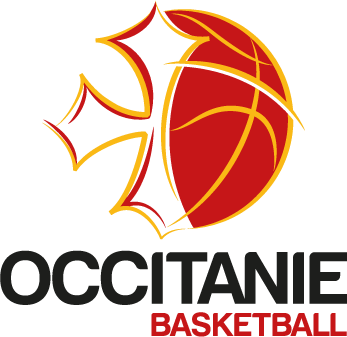 LISTE DES JOUEURS/JOUEUSES MAJEUR(E)S (SAISON 2020-2021)Nom de l’équipe renseigné dans FBI :...............................................................................................................................................................................................     N° informatique de l’association sportive : ..............................................................................................................................Compétition : ..............................................................................................................................................................................Contact: covid19@occitaniebasketball.org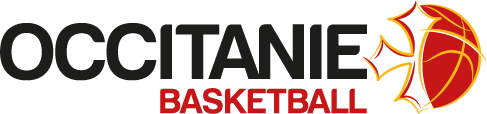 JOUEURS OU JOUEUSES (Nom et prénom identiques sur la licence)JOUEURS OU JOUEUSES (Nom et prénom identiques sur la licence)JOUEURS OU JOUEUSES (Nom et prénom identiques sur la licence)N°N° LicenceNom Prénom1234567